【诚信宣传】嵩溪镇：政府诚信宣传教育活动为加快推进社会信用体系建设，营造人人讲诚信的良好社会氛围，5月5日，嵩溪政府利用学习园地开展诚信建设宣传教育活动。活动中，工作人员引导全体干部职工观看和宣传学习园地中道德诚信有关知识，倡导职工增强诚信意识。通过宣传，全体干部职工深刻体会社会信用体系建设工作对国家治理、社会管理、人民生活的重要价值和深远意义。大家表示，诚信是一种社会美德，要切实提高自身诚信意识，做诚实守信的人。此次活动向全体干部职工普及“诚信”在信用体系建设工作中的重要作用以及“守信”的生活理念，宣传诚信有关知识，为提升全体干部职工的道德素质和诚信意识起到了积极作用。嵩溪政府将在今后工作中持续扩大宣传覆盖面，加强诚信宣传，积极打造诚信为本、操守为重的良好社会风尚。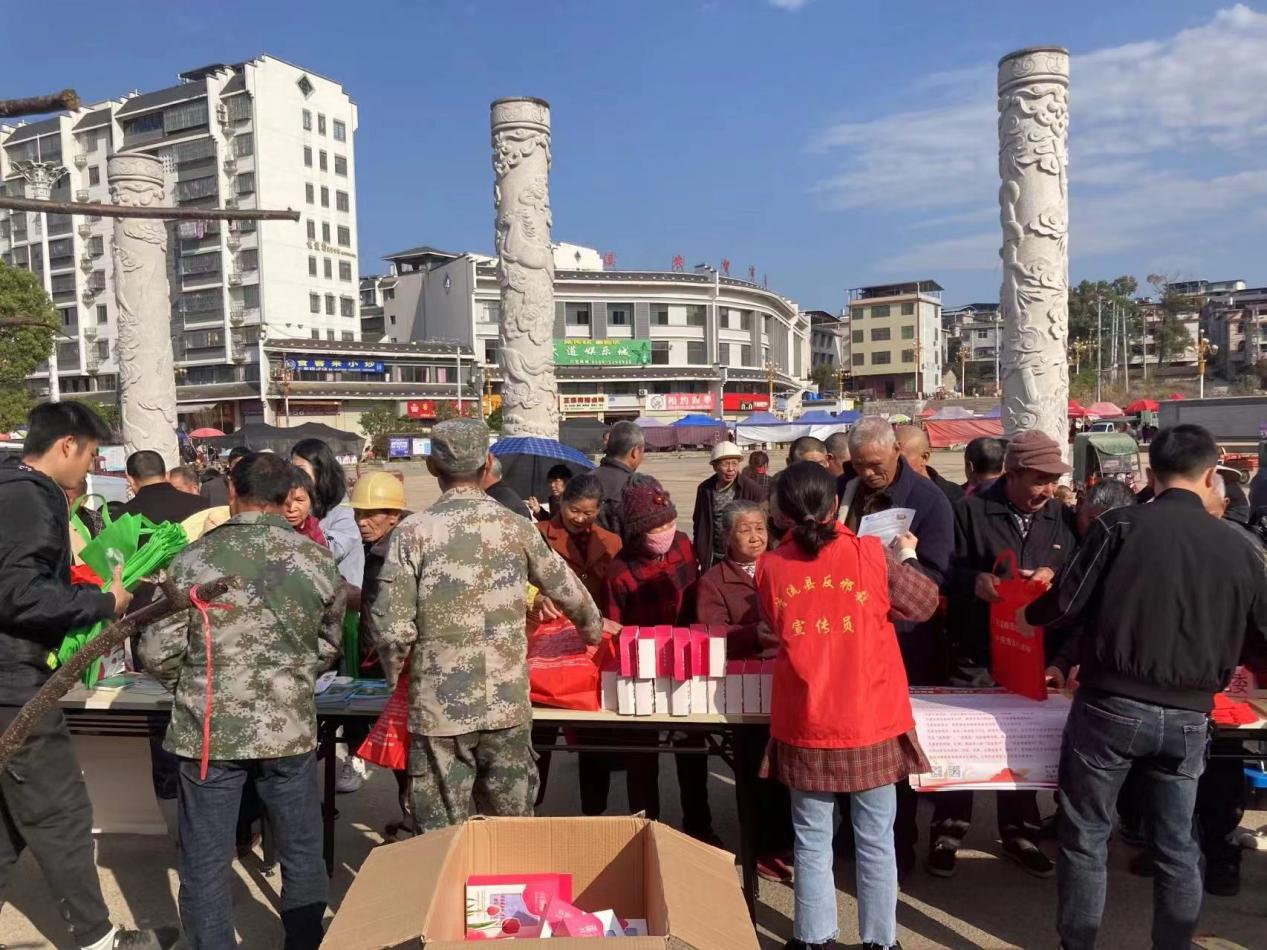 